个体工商户变更（换照）登记申请书                          填写个体工商户变更（换照）登记申请书须知1. 个体工商户变更登记事项的，应当依照《个体工商户条例》和国家工商总局《个体工商户登记管理办法》以及税收法律法规的有关规定，向其经营场所所在地登记机关提交：①经营者签署的《个体工商户变更（换照）登记申请书》；②经营者的身份证复印件。申请变更的经营范围中有法律、行政法规和国务院决定规定必须在登记前报经批准的项目，应当提交有关许可证书或者批准文件复印件。委托代理人办理的，还应当提交经营者签署的《委托代理人证明》及委托代理人身份证复印件。2. 个体工商户变更经营者的，限在已备案的参与经营的家庭成员范围内，应当由全体参加经营家庭成员在《个体工商户变更（换照）登记申请书》经营者签名栏中签字予以确认。原经营者和变更后的经营者都应当在经营者签名栏中予以签字确认。3．已领取加载统一社会信用代码营业执照的个体工商户申请变更的，需填写统一社会信用代码及变更事项。未领取加载统一社会信用代码营业执照的个体工商户申请变更的，除填写变更事项外，还需填写“经营者移动电话”、“经营者电子邮箱”、“经营场所邮政编码”、“经营场所联系电话”。首次换领加载统一社会信用代码营业执照的个体工商户，也需填写“经营者移动电话”、“经营者电子邮箱”、“经营场所邮政编码”、“经营场所联系电话”。4. 经营者本人姓名、住所发生变更的，应当提交姓名、住所变更后的身份证复印件。5. 港、澳居民个体工商户和台湾农民个体工商户不填写本申请书“经营者”一栏内容，但应当分别填写“个体工商户经营者（港澳居民）登记表”和“个体工商户经营者（台湾农民）登记表”作为替代。6.个体工商户变更组成形式的，应当由全体参加经营家庭成员在《个体工商户变更（换照）登记申请书》经营者签名栏中签字予以确认。其中：由个人经营变更为家庭经营的，应当提交居民户口簿或者结婚证复印件作为家庭成员亲属关系证明，同时提交其他参加经营家庭成员的身份证复印件，对其姓名及身份证号码予以备案。家庭经营的个体工商户备案内容发生变化的，应当向登记机关申请办理备案变更，参照变更登记程序办理。办理备案变更适用本申请书。7. 申请经营场所变更的，限在同一登记机关辖区范围内。应当在迁入新经营场所前申请变更登记，并提交新的经营场所使用证明。新经营场所在其他登记机关辖区的，应当按照“一废一立”原则办理，即注销原个体工商户登记，向新经营场所所在地登记机关重新申请个体工商户登记。8. 应当使用钢笔、毛笔或签字笔工整地填写表格或签名，请勿使用圆珠笔。9. 在选择的类型 □ 中打√。10. 提交的申请书与其它申请材料应当使用A4型纸。以上各项未注明提交复印件的，应当提交原件；提交复印件的，应当注明“与原件一致”并由个体工商户经营者或者由其委托的代理人签字。委托代理人证明委 托 人 姓 名 ：王大军                  委托代理人姓名 ：刘大凤                                 委托代理权限：1、同意 不同意 □  核对登记材料中的复印件并签署核对意见； 2、同意 不同意 □  修改有关表格的填写错误；3、同意 不同意 □  领取各类通知书；4、同意 不同意 □  领取个体工商户营业执照。委托有效期限：自2019 年1月25日至2019年2月24日委托人签名：刘大凤2019年1月25日须知：  1.  委托代理人的委托事项主要包括：办理名称预先核准、开业登记、变更登记和注销登记等。2.  委托人应当指定委托代理人更正有关材料的权限，在选择“同意”或“不同意”后的 □ 中打√。      租  房  协  议甲方(出租方): 王小军乙方(承租方)：长沙文成机电设备服务部经甲、乙双方共同协商，甲方将长沙市天心区芙蓉中路6905号雨花大厦3909，期限为一年，自2019年01月25日至2020年01月24日止，房屋租金每季度3000元整，乙方必须按季交纳房租，另交一个月的押金（到期如数退还），如不能按期交款，时限为10天，甲方视乙方自动中止合同，甲方有权将房屋收回。同意乙方作为企业办公场所使用。租用的房屋产权以及土地使用权属甲方所有，租房期内乙方不得转租、转让、抵押。乙方在使用，装修房屋时不得乱建、乱搭、不得占道经营，不得破坏房屋结构。因特殊原因要改变房屋结构时，必须到市规划设计院及有关部门办理手续，经得上级部门的同意后，方可在小规范内适当变更结构。在施工时发生的一切事故，由乙方负全部责任。甲方有义务为乙方的装修、报建提供方便。乙方必须依据有关规定购置、完善消防设施的器材，有畅通的消防通道，落实好消防安全规章制度，责任到人，不出消防安全事故，确保人身安全和财产安全。乙方使用水、电费单独装表，按月向甲方交纳水电费，水价1.93元/吨，电价1元/度（如遇水电费调价再另作调整）。逾期不交时，将按日2%收取滞纳金。乙方必须遵守国家法律法令依法经营，按统一的规定与甲方签署社会宗合治理、消防安全、门前三包等责任书并承担相应义务，同时乙方必须遵守甲方对大院管理的有关规章制度，不得自行其是。甲方有义务为乙方的顺利经营提供必要的条件，如遇不可抗拒的自然灾害，其损失自负。乙方自行办理营业工商证照，交纳经营范围内的各项费用。合法守法经营，承担经营过程中各项刑事民事责任。各同履约期满后，对乙方所进行的室内外装修，按来装去丢原则，不得人为破坏；对乙方自购的各类家具用品，电器设备设施，甲方原则上可不受理。由乙方自行处置。但乙方有续租的优先权。未尽事宜，双方协商办理。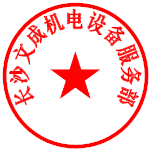 本协议一式二份，甲、乙双方各执一份，以上作为法律凭证为依据。双方签字生效。甲方代表：王小军                               乙方代表： 刘二凤                                              2019年01月25日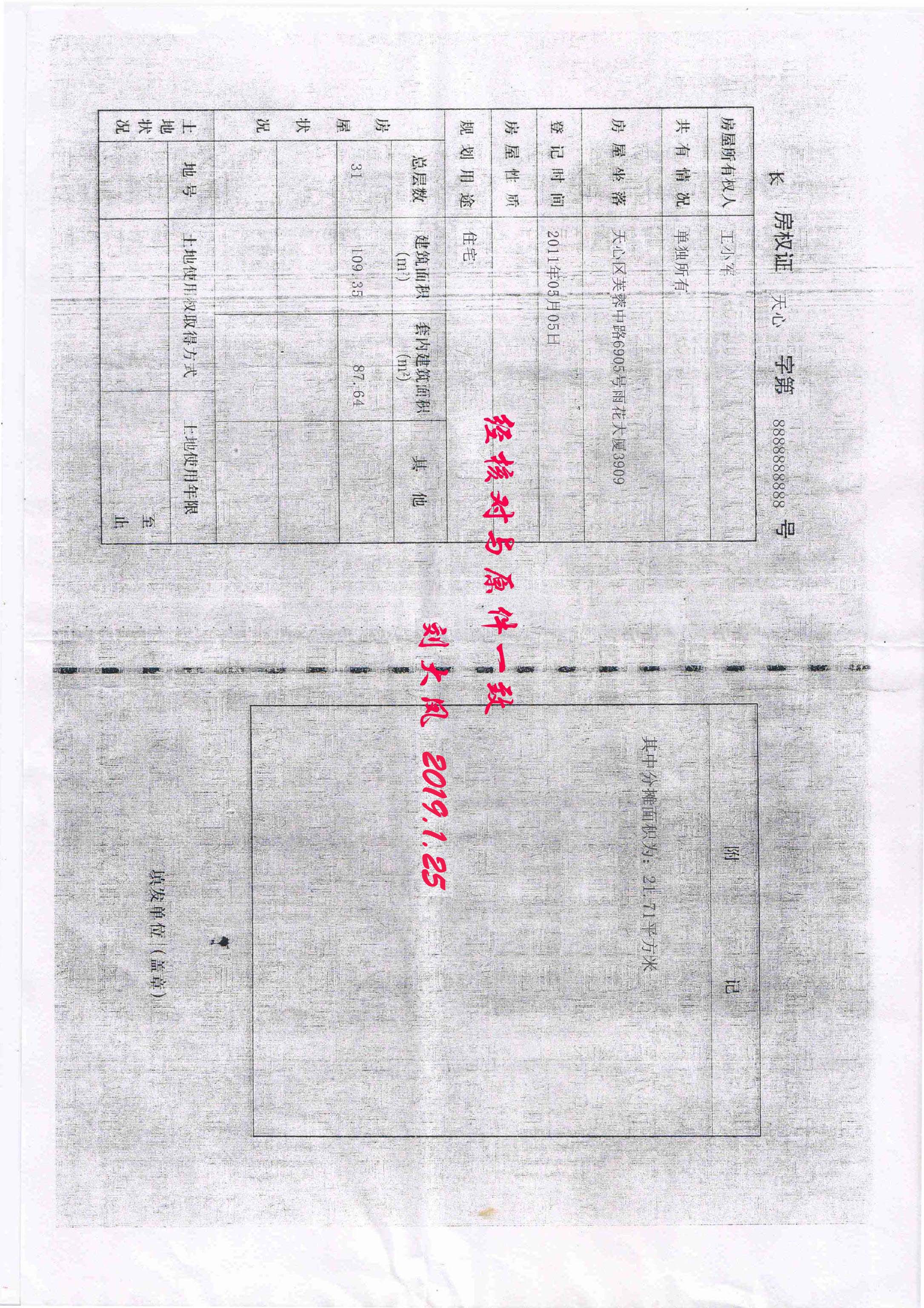 证   明      长沙文成机电设备服务部申请将位于长沙市天心区芙蓉中路6905号雨花大厦3909号房的住宅改变为经营性用房，按照《中华人民共和国物权法》第七十七条规定，该申请已经征得有利害关系的业主同意，特此证明。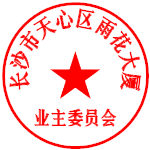 居民（或业主）委员会2019年01月 25 日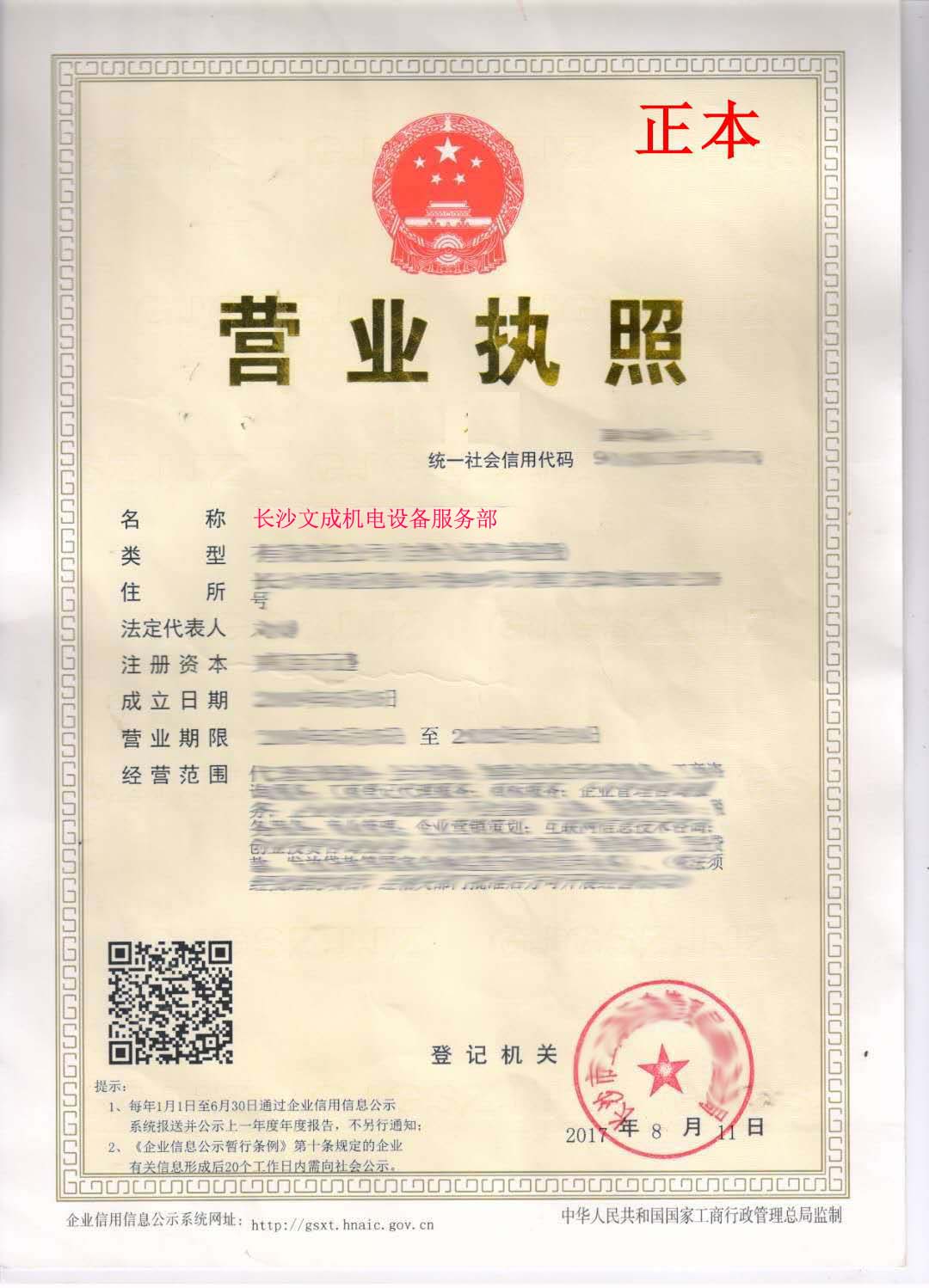 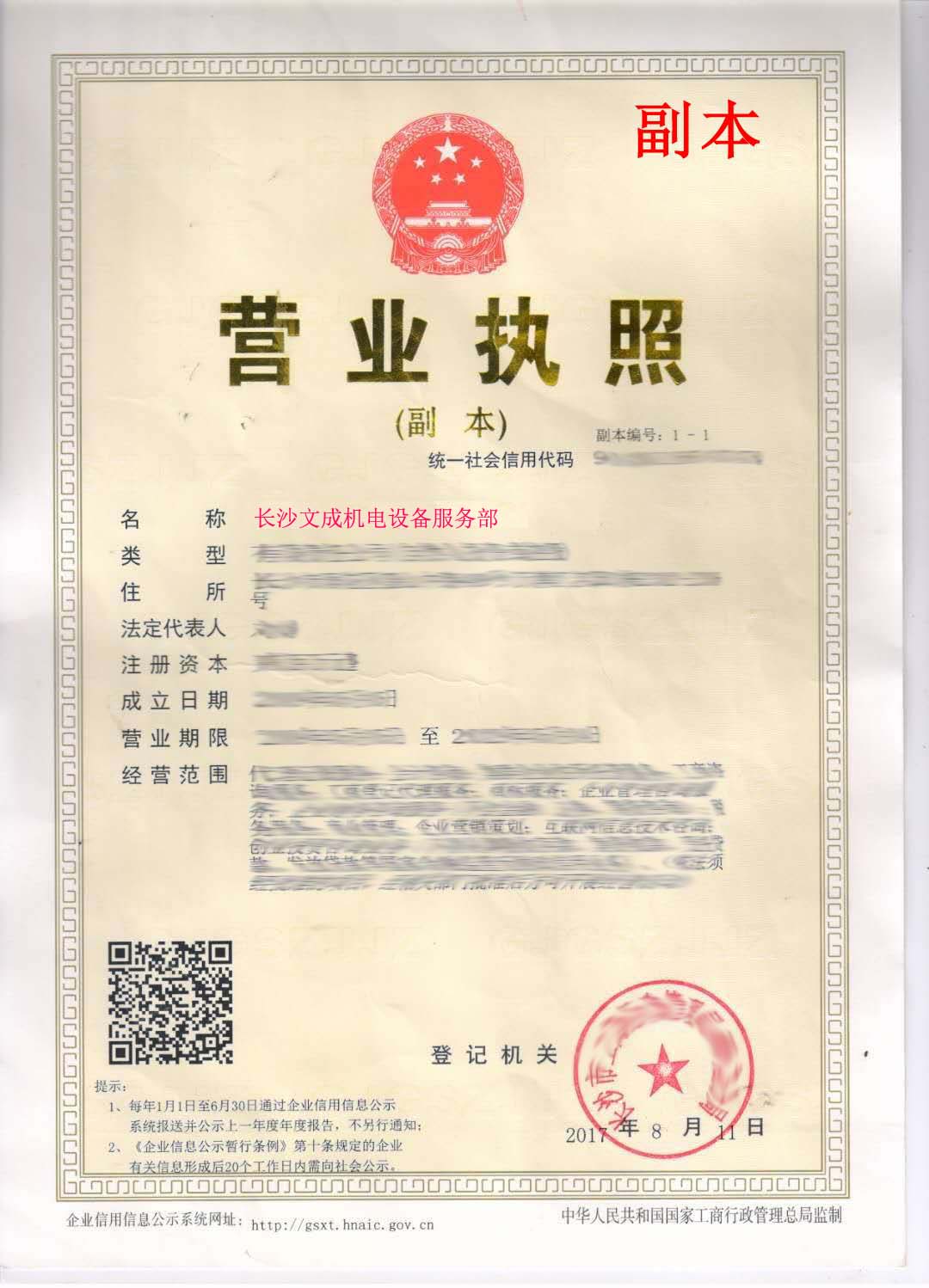 承  诺  书长沙市芙蓉区市场监督管理局   （登记机关名称）：      长沙文成机电设备服务部（企业/农民专业合作社/个体工商户）郑重承诺：   工商部门已告知相关审批事项和审批部门。在领取营业执照后，我（企业/农民专业合作社/个体工商户）将及时到审批部门办理审批手续，在取得行政审批前不从事相关经营活动。如有超出登记经营范围从事后置审批事项经营的需要，也将先行办理经营范围变更登记和相应审批手续，未取得相关审批前不从事相关经营活动。                                         签名：王大军                                           2019年1月25日备注：签字人员应为经营者。承  诺  书王大军已经认真阅读《长沙市人民政府办公厅长政办函[2015]76号关于印发《长沙市商事主体经营场所禁设区域清单》的通知》的文件，愿意作出如下承诺：位于湖南省长沙市芙蓉区韭菜园乡 五一大道6905号村 芙蓉大厦1908号的长沙文成机电设备服务部经营场所，不属于非法建筑房屋、被鉴定为危险建筑房屋、被依法征收且已经启动拆迁程序的房屋、法律法规规定不得用作经营场所的其他建筑房屋。                        经营者签字：王大军                                           2019年1月25日统一社会信用代码XXXXXXXXXXXXXXXXXXXXXXXXXXXXXXXXXXXXXXXXXXXXXXXXXXXXXXXXXXXXXXXXXXXXXXXXXXXXXXXXXXXXXXXXXXXXXXXXXXXXXXXXXXXXXXXXXXXXXXXXXXXXXXXXXXXXXXXXXXXXXXXXXXXXXXXXXXXXXXXXXXXXXXXXX注册号XXXXXXXXXXXXXXXXXXXXXXXXXXXXXXXXXXXXXXXXXXXXXXXXXXXXXXXXXXXXXXXXXXXXXXXXXXXXXXXXXXXXXXXXXXXXXXXXXXXXXXXXXXXXXXXXXXXXXXXXXXXXXXXXXXXXXXXXXXXXXXXXXXXXXXXXXXXXXXXXXXXXXXXXX项  目原登记事项原登记事项原登记事项原登记事项原登记事项原登记事项原登记事项申请变更登记事项申请变更登记事项申请变更登记事项申请变更登记事项申请变更登记事项申请变更登记事项经营者姓    名姓    名姓    名姓    名姓    名王大军王大军姓    名姓    名姓    名经营者性别性别男男男照  片粘贴处照  片粘贴处性别性别照  片粘贴处照  片粘贴处照  片粘贴处经营者民族民族汉汉汉照  片粘贴处照  片粘贴处民族民族照  片粘贴处照  片粘贴处照  片粘贴处经营者政治面貌政治面貌******照  片粘贴处照  片粘贴处政治面貌政治面貌照  片粘贴处照  片粘贴处照  片粘贴处经营者文化程度文化程度大专大专大专照  片粘贴处照  片粘贴处文化程度文化程度照  片粘贴处照  片粘贴处照  片粘贴处经营者职业状况职业状况工人工人工人照  片粘贴处照  片粘贴处职业状况职业状况照  片粘贴处照  片粘贴处照  片粘贴处经营者身份证号码身份证号码身份证号码身份证号码身份证号码430111000000000000430111000000000000身份证号码身份证号码身份证号码经营者住    所住    所住    所住    所住    所长沙市雨花区雨花亭散户长沙市雨花区雨花亭散户住    所住    所住    所经营者邮政编码邮政编码邮政编码邮政编码邮政编码410000410000邮政编码邮政编码邮政编码经营者移动电话移动电话移动电话移动电话移动电话130xxxxxxx130xxxxxxx移动电话移动电话移动电话经营者固定电话固定电话固定电话固定电话固定电话****************************固定电话固定电话固定电话经营者电子邮箱电子邮箱电子邮箱电子邮箱电子邮箱151XXXXX@qq.com151XXXXX@qq.com电子邮箱电子邮箱电子邮箱名称      长沙文成机电设备服务部      长沙文成机电设备服务部      长沙文成机电设备服务部      长沙文成机电设备服务部      长沙文成机电设备服务部      长沙文成机电设备服务部      长沙文成机电设备服务部       长沙文成电子科技服务部       长沙文成电子科技服务部       长沙文成电子科技服务部       长沙文成电子科技服务部       长沙文成电子科技服务部       长沙文成电子科技服务部组成形式   个人经营 √   家庭经营 □   个人经营 √   家庭经营 □   个人经营 √   家庭经营 □   个人经营 √   家庭经营 □   个人经营 √   家庭经营 □   个人经营 √   家庭经营 □   个人经营 √   家庭经营 □    个人经营 □  家庭经营 □          个人经营 □  家庭经营 □          个人经营 □  家庭经营 □          个人经营 □  家庭经营 □          个人经营 □  家庭经营 □          个人经营 □  家庭经营 □      组成形式家庭成员姓名家庭成员身份证号码家庭成员身份证号码家庭成员姓名家庭成员身份证号码经营范围原执照上的范围原执照上的范围原执照上的范围原执照上的范围原执照上的范围原执照上的范围原执照上的范围填写在长沙市商事登记经营范围平台选取的经营范围（以登记机关核定为准）填写在长沙市商事登记经营范围平台选取的经营范围（以登记机关核定为准）填写在长沙市商事登记经营范围平台选取的经营范围（以登记机关核定为准）填写在长沙市商事登记经营范围平台选取的经营范围（以登记机关核定为准）填写在长沙市商事登记经营范围平台选取的经营范围（以登记机关核定为准）填写在长沙市商事登记经营范围平台选取的经营范围（以登记机关核定为准）经营场所地址（原营业执照上的地址）地址（原营业执照上的地址）地址（原营业执照上的地址）长沙市芙蓉区韭菜园街道五一大道6905号芙蓉大厦1908号长沙市芙蓉区韭菜园街道五一大道6905号芙蓉大厦1908号长沙市芙蓉区韭菜园街道五一大道6905号芙蓉大厦1908号长沙市芙蓉区韭菜园街道五一大道6905号芙蓉大厦1908号地址（变更后的新地址）地址（变更后的新地址）长沙市天心区芙蓉中路6905号雨花大厦3909长沙市天心区芙蓉中路6905号雨花大厦3909长沙市天心区芙蓉中路6905号雨花大厦3909长沙市天心区芙蓉中路6905号雨花大厦3909经营场所邮政编码邮政编码邮政编码410000410000410000410000邮政编码邮政编码410016410016410016410016经营场所联系电话联系电话联系电话130xxxxxxx130xxxxxxx130xxxxxxx130xxxxxxx联系电话联系电话131xxxxxxx131xxxxxxx131xxxxxxx131xxxxxxx从业人数（人）2（人）2（人）2（人）2（人）2（人）2（人）2（人）3（人）3（人）3（人）3（人）3（人）3资金数额（万元）100（万元）100（万元）100（万元）100（万元）100（万元）100（万元）100（万元）200（万元）200（万元）200（万元）200（万元）200（万元）200本人依照《个体工商户条例》申请变更登记，提交文件材料真实有效。谨对真实性承担责任。经营者签名：王大军2019 年 01 月 25 日本人依照《个体工商户条例》申请变更登记，提交文件材料真实有效。谨对真实性承担责任。经营者签名：王大军2019 年 01 月 25 日本人依照《个体工商户条例》申请变更登记，提交文件材料真实有效。谨对真实性承担责任。经营者签名：王大军2019 年 01 月 25 日本人依照《个体工商户条例》申请变更登记，提交文件材料真实有效。谨对真实性承担责任。经营者签名：王大军2019 年 01 月 25 日本人依照《个体工商户条例》申请变更登记，提交文件材料真实有效。谨对真实性承担责任。经营者签名：王大军2019 年 01 月 25 日本人依照《个体工商户条例》申请变更登记，提交文件材料真实有效。谨对真实性承担责任。经营者签名：王大军2019 年 01 月 25 日本人依照《个体工商户条例》申请变更登记，提交文件材料真实有效。谨对真实性承担责任。经营者签名：王大军2019 年 01 月 25 日本人依照《个体工商户条例》申请变更登记，提交文件材料真实有效。谨对真实性承担责任。经营者签名：王大军2019 年 01 月 25 日本人依照《个体工商户条例》申请变更登记，提交文件材料真实有效。谨对真实性承担责任。经营者签名：王大军2019 年 01 月 25 日本人依照《个体工商户条例》申请变更登记，提交文件材料真实有效。谨对真实性承担责任。经营者签名：王大军2019 年 01 月 25 日本人依照《个体工商户条例》申请变更登记，提交文件材料真实有效。谨对真实性承担责任。经营者签名：王大军2019 年 01 月 25 日本人依照《个体工商户条例》申请变更登记，提交文件材料真实有效。谨对真实性承担责任。经营者签名：王大军2019 年 01 月 25 日本人依照《个体工商户条例》申请变更登记，提交文件材料真实有效。谨对真实性承担责任。经营者签名：王大军2019 年 01 月 25 日本人依照《个体工商户条例》申请变更登记，提交文件材料真实有效。谨对真实性承担责任。经营者签名：王大军2019 年 01 月 25 日委托代理人住所委托代理人住所长沙市雨花区雨花亭散户长沙市雨花区雨花亭散户邮政编码410000联系电话130xxxxxxx（委托代理人身份证复印件粘贴处）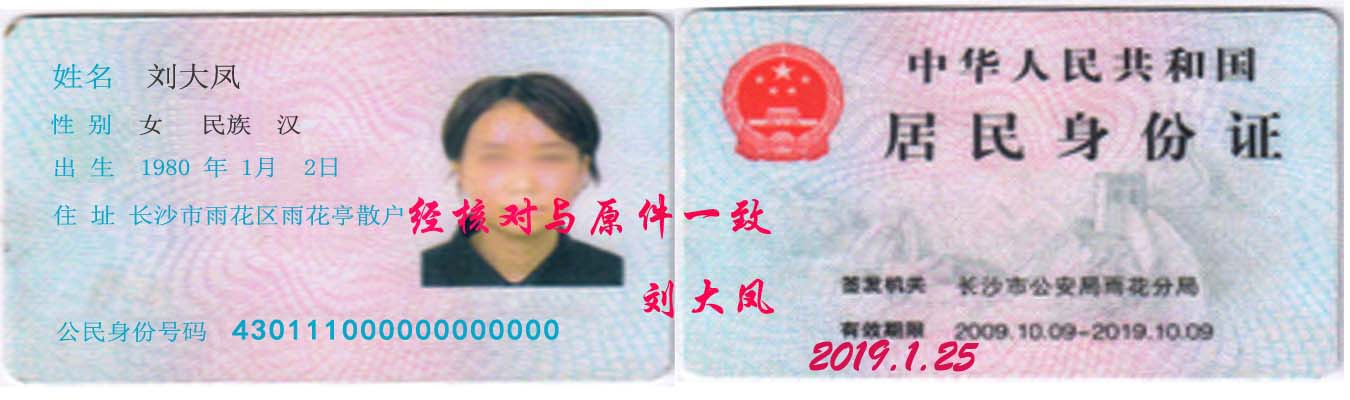 （委托代理人身份证复印件粘贴处）（委托代理人身份证复印件粘贴处）（委托代理人身份证复印件粘贴处）